«Об утверждении Порядка проведения осмотра зданий, сооружений в целях оценки их технического состояния и надлежащего технического обслуживания в соответствии  с требованиями технических регламентов к конструктивным  и другим характеристикам надежности и безопасности объектов,требованиями проектной документации указанных объектов»На основании главы 6.2 Градостроительного кодекса Российской Федерации, пункта 20 части 1 статьи 14 Федерального закона от 06.10.2003 № 131-ФЗ "Об общих принципах организации местного самоуправления в Российской Федерации", Устава Тюрлеминского сельского поселения  Козловского района Чувашской Республики, рассмотрев Предписание Министерства строительства, архитектуры и жилищно-коммунального хозяйства Чувашской Республики  № 15 от 28.10.2020 г. об устранении нарушений законодательства о градостроительной деятельности, Администрация Тюрлеминского сельского поселения  Козловского района Чувашской Республики постановляет:1. Утвердить Порядок проведения осмотра зданий, сооружений в целях оценки их технического состояния и надлежащего технического обслуживания в соответствии с требованиями технических регламентов к конструктивным и другим характеристикам надежности и безопасности объектов, требованиями проектной документации указанных объектов согласно приложению к настоящему решению (далее – Порядок).2. Определить администрацию Тюрлеминского сельского поселения уполномоченным органом на проведение осмотра зданий, сооружений в целях оценки их технического состояния и надлежащего технического обслуживания.4. Настоящее решение вступает в силу после его официального опубликования. Глава администрации Тюрлеминского сельского поселения Козловского района Чувашской Республики                                               Ф.Е. Яковлев                                                                                                                     Приложение                                                                                             к постановлению администрации                                                                                Тюрлеминского сельского поселения                                                               Козловского района Чувашской Республики                                                                                                          от «27» января 2021 г.  № 16Порядок проведения осмотра зданий, сооружений в целях оценки их технического состояния и надлежащего технического обслуживания в соответствии с требованиями технических регламентов к конструктивным и другим характеристикам надежности и безопасности объектов, требованиями проектной документации указанных объектов1. Настоящий Порядок разработан на основании Градостроительного кодекса Российской Федерации, Федерального закона от 06.10.2003 № 131-ФЗ "Об общих принципах организации местного самоуправления в Российской Федерации", Федерального закона от 30.12.2009 № 384-ФЗ "Технический регламент о безопасности зданий и сооружений", Устава Тюрлеминского сельского поселения   Тюрлеминского района Чувашской Республики.2. Настоящий Порядок определяет:- процедуру организации и проведения осмотров зданий и (или) сооружений (далее - осмотр), находящихся в эксплуатации на территории Тюрлеминского сельского поселения  Козловского района Чувашской Республики " (далее - здания, сооружения), независимо от форм собственности на них, в целях оценки их технического состояния и надлежащего технического обслуживания в соответствии с требованиями технических регламентов к конструктивным и другим характеристикам надежности и безопасности объектов, требованиями проектной документации указанных объектов;- процедуру направления рекомендаций об устранении выявленных в ходе таких осмотров нарушений лицам, ответственным за эксплуатацию зданий, сооружений;- полномочия администрации Тюрлеминского сельского поселения   Козловского района Чувашской Республики (далее - уполномоченный орган) - на осуществление осмотров и направление рекомендаций;- права и обязанности должностных лиц уполномоченного органа при проведении осмотров и направлении рекомендаций;- сроки проведения осмотров и направления рекомендаций.3. Настоящий Порядок не применяется в отношении зданий, сооружений, при эксплуатации которых осуществляется государственный контроль (надзор) в соответствии с федеральными законами.4. Целью проведения осмотров является оценка технического состояния и надлежащего технического обслуживания зданий, сооружений в соответствии с требованиями технических регламентов к конструктивным и другим характеристикам надежности и безопасности объектов, требованиями проектной документации указанных объектов.5. Задачами проведения осмотров являются:- обеспечение соблюдения требований законодательства Российской Федерации к эксплуатации зданий, сооружений, технических регламентов к конструктивным и другим характеристикам надежности и безопасности объектов, требований проектной документации указанных объектов;- обеспечение выполнения мероприятий, направленных на предупреждение возникновения аварийных ситуаций в зданиях, сооружениях или возникновения угрозы разрушения зданий, сооружений при их эксплуатации.6. Основанием для осмотра является поступившее заявление физического, юридического лица или индивидуального предпринимателя (далее - заявление) о нарушении требований законодательства Российской Федерации к эксплуатации зданий, сооружений, технических регламентов к конструктивным и другим характеристикам надежности и безопасности объектов, требований проектной документации указанных объектов, о возникновении аварийных ситуаций в зданиях, сооружениях или возникновении угрозы разрушения зданий, сооружений.В заявлении должны быть указаны следующие сведения:- о заявителе: наименование (для юридических лиц), фамилия, имя, отчество (для физических лиц), адрес заявителя, контактный телефон (при наличии);- о местонахождении (адрес) здания, сооружения;- о нарушениях требований законодательства Российской Федерации к эксплуатации зданий, сооружений, технических регламентов к конструктивным и другим характеристикам надежности и безопасности объектов, требований проектной документации указанных объектов либо сведения о возникновении аварийных ситуаций в зданиях, сооружениях или возникновении угрозы разрушения зданий, сооружений.К заявлению могут быть приложены иные сведения и документы, подтверждающие нарушение требований законодательства Российской Федерации к эксплуатации зданий, сооружений, технических регламентов к конструктивным и другим характеристикам надежности и безопасности объектов, требований проектной документации указанных объектов либо о возникновении аварийных ситуаций в зданиях, сооружениях или возникновении угрозы разрушения зданий, сооружений, фотографии, заключения экспертных организаций либо организаций, имеющих в соответствии с действующим законодательством допуск к работам, оказывающим влияние на безопасность объектов капитального строительства.7. Срок проведения осмотра и направления рекомендаций не должен превышать 30 календарных дней со дня регистрации заявления кроме случаев, указанных в пункте 14 Порядка.8. Проведение осмотров осуществляется по месту нахождения здания, сооружения должностными лицами администрации Тюрлеминского сельского поселения Козловского района Чувашской Республики, а также лицами, указанными в пункте 15 Порядка.9. Осмотры проводятся на основании распоряжения уполномоченного органа (далее - распоряжение) кроме случаев, указанных в пункте 14 Порядка.Распоряжение издается в срок, не превышающий 10 календарных дней со дня регистрации заявления.10. Должностные лица уполномоченного органа обязаны:- своевременно и в полной мере исполнять предоставленные в соответствии с законодательством полномочия по предупреждению, выявлению и пресечению нарушений требований законодательства;- принимать в пределах своих полномочий необходимые меры к устранению и недопущению нарушений требований законодательства, в том числе проводить профилактическую работу по устранению обстоятельств, способствующих совершению таких нарушений;- рассматривать поступившие заявления в установленный срок;- соблюдать законодательство Российской Федерации и требования настоящего Порядка при осуществлении мероприятий по осмотру;- не препятствовать лицам, ответственным за эксплуатацию здания, сооружения, или их уполномоченным представителям присутствовать при проведении осмотра, давать разъяснения по вопросам, относящимся к предмету осмотра, представлять информацию и документы, относящиеся к предмету осмотра;- представлять лицам, ответственным за эксплуатацию здания, сооружения, или их уполномоченным представителям, присутствующим при проведении осмотра, информацию и документы, относящиеся к предмету осмотра;- составлять по результатам осмотра акты осмотра и направлять рекомендации с обязательным ознакомлением с ними лиц, ответственных за эксплуатацию здания, сооружения, или их уполномоченных представителей;- осуществлять запись о проведенных осмотрах в журнале учета осмотров зданий, сооружений (при наличии журнала).11. Уполномоченный орган для подготовки распоряжения запрашивает в рамках межведомственного информационного взаимодействия в Управлении Федеральной службы государственной регистрации, кадастра и картографии по Чувашской Республике сведения о собственниках зданий, сооружений, подлежащих осмотру, в порядке, предусмотренном законодательством Российской Федерации.12. В распоряжении указываются:- наименование уполномоченного органа;- ФИО, должности должностных лиц уполномоченного органа, осуществляющих осмотр, а также привлекаемых к проведению осмотра экспертов, представителей экспертных организаций;- наименование юридического лица или фамилия, имя, отчество (последнее при наличии) физического лица, индивидуального предпринимателя, владеющего на праве собственности или ином законном основании (на праве аренды, праве хозяйственного ведения, праве оперативного управления и других правах) осматриваемым зданием, сооружением, адреса их местонахождение (при наличии таких сведений в уполномоченном органе);- предмет осмотра и адрес его местонахождения;- правовые основания проведения осмотра;- сроки проведения осмотра.13. Лица, ответственные за эксплуатацию здания, сооружения, (наниматель, собственник здания) уведомляются о проведении осмотра не позднее чем за 3 рабочих дня до даты начала проведения осмотра посредством направления заказным почтовым отправлением с уведомлением о вручении или иным доступным способом (факсом, нарочно должностным лицом) копии распоряжения с указанием на возможность принятия участия в осмотре.14. В случае поступления заявления о возникновении аварийных ситуаций в зданиях, сооружениях или о возникновении угрозы разрушения зданий, сооружений, а также в случае причинения вреда жизни, здоровью граждан, вреда животным, растениям, окружающей среде, объектам культурного наследия (памятникам истории и культуры) народов Российской Федерации, в случае возникновения угрозы безопасности государства, а также возникновения или возможности возникновения чрезвычайных ситуаций природного и техногенного характера осмотр должен быть проведен не позднее 1 рабочего дня, следующего за днем поступления указанного заявления, при этом предварительное уведомление лиц, ответственных за эксплуатацию здания, сооружения, о начале проведения осмотра и издание распоряжения не требуется, нормы пункта 11 и пункта 12 настоящего Порядка не применяются.15. Уполномоченный орган привлекает к осуществлению осмотра (по согласованию) экспертов, экспертные организации, не состоящие в гражданско-правовых и трудовых отношениях с лицом, ответственным за эксплуатацию зданий, сооружений, в отношении которых осуществляется осмотр, и не являющиеся их аффилированными лицами.16. Осмотр проводится с участием лиц, ответственных за эксплуатацию зданий, сооружений, или их уполномоченных представителей.Осмотр начинается с предъявления служебного удостоверения должностными лицами уполномоченного органа, обязательного ознакомления лица, ответственного за эксплуатацию здания, сооружения, или его уполномоченного представителя с распоряжением и полномочиями проводящих осмотр должностных лиц уполномоченного органа, а также с основаниями проведения осмотра, видами и объемом мероприятий, составом экспертов, представителями экспертных организаций, привлекаемых к осмотру, со сроками и условиями его проведения.Копия распоряжения вручается под подпись должностными лицами уполномоченного органа, осуществляющими осмотр, лицу, ответственному за эксплуатацию здания, сооружения (в лице руководителя, иного должностного лица или уполномоченного представителя юридического лица, индивидуального предпринимателя, его уполномоченного представителя, физического лица, его уполномоченного представителя).Данные требования не применяются в случае отсутствия лица, ответственного за эксплуатацию здания, сооружения, или его уполномоченного представителя, а также в случае, указанном в пункте 14 настоящего Порядка.17. Присутствие лица, ответственного за эксплуатацию здания, сооружения, или его уполномоченного представителя не обязательно при проведении осмотра в связи с заявлением, в котором содержится информация о возникновении аварийной ситуации в данном здании, сооружении или возникновении угрозы разрушения данного здания, сооружения.18. Лицо, ответственное за эксплуатацию здания, сооружения, обязано представить должностным лицам уполномоченного органа, осуществляющим осмотр, возможность ознакомиться с документами, связанными с предметом осмотра, а также обеспечить для них и участвующих в осмотре привлеченных лиц, указанных в пункте 15 настоящего Порядка, доступ на территорию, в подлежащие осмотру здания, сооружения, помещения в них, к оборудованию систем и сетей инженерно-технического обеспечения здания, сооружения.19. В случае если лицом, ответственным за эксплуатацию здания, сооружения, или его уполномоченным представителем не обеспечен доступ должностным лицам уполномоченного органа для осуществления осмотра здания, сооружения, уполномоченный орган направляет заявление и акт, составленный должностными лицами уполномоченного органа, в котором зафиксированы причины невозможности осуществления осмотра, в правоохранительные, контрольные, надзорные и иные органы с целью оказания содействия в обеспечении доступа в здание, сооружение для осуществления осмотра, в течение 3 рабочих дней со дня его составления.20. При осмотре зданий, сооружений проводится визуальное обследование конструкций (с фото фиксацией видимых дефектов), изучаются сведения об осматриваемом объекте (время строительства, сроки эксплуатации), общая характеристика объемно-планировочного и конструктивного решений и систем инженерного оборудования, производятся об мерочные работы и иные мероприятия, необходимые для оценки технического состояния и надлежащего технического обслуживания здания, сооружения в соответствии с требованиями технических регламентов к конструктивным и другим характеристикам надежности и безопасности объектов, требованиями проектной документации осматриваемого объекта.Проведение осмотра включает в себя:20.1. Ознакомление с:- результатами инженерных изысканий, проектной документацией, актами освидетельствования работ, строительных конструкций, систем инженерно-технического обеспечения и сетей инженерно-технического обеспечения здания, сооружения;- журналом эксплуатации здания, сооружения, ведение которого предусмотрено частью 5 статьи 55.25 Градостроительного кодекса Российской Федерации;- договорами, на основании которых лица, ответственные за эксплуатацию здания, сооружения, привлекают иных физических или юридических лиц в целях обеспечения безопасной эксплуатации здания, сооружения (при наличии);- правилами безопасной эксплуатации зданий, сооружений в случае, если в отношении таких зданий, сооружений отсутствует раздел проектной документации, устанавливающий требования к обеспечению безопасной эксплуатации объектов капитального строительства, и, если их разработка требуется в соответствии с частью 5 статьи 55.24 Градостроительного кодекса Российской Федерации.20.2. Обследование зданий, сооружений на соответствие требованиям Федерального закона от 30.12.2009 N 384-ФЗ "Технический регламент о безопасности зданий и сооружений" и других технических регламентов в части проверки состояния оснований, строительных конструкций, систем инженерно-технического обеспечения и сетей инженерно-технического обеспечения в целях оценки состояния конструктивных и других характеристик надежности и безопасности зданий, сооружений, систем инженерно-технического обеспечения и сетей инженерно-технического обеспечения и соответствия указанных характеристик требованиям законодательства.По результатам проведения оценки технического состояния и надлежащего технического обслуживания здания, сооружения комиссией принимается одно из следующих решений: о соответствии технического состояния и технического обслуживания здания, сооружения требованиям технических регламентов и проектной документации зданий, сооружений; о несоответствии технического состояния и технического обслуживания здания, сооружения требованиям технических регламентов и проектной документации зданий, сооружений.21. При осуществлении осмотров должностные лица уполномоченного органа имеют право:- осматривать здания, сооружения и знакомиться с документами, связанными с целями, задачами и предметом осмотра;- запрашивать и получать документы, сведения и материалы об использовании и состоянии зданий, сооружений, необходимые для осуществления их осмотров и подготовки рекомендаций. Указанные в запросе уполномоченного органа документы представляются в виде копий, заверенных печатью (при ее наличии) и соответственно подписью руководителя, иного должностного лица юридического лица, индивидуального предпринимателя, его уполномоченного представителя, физического лица, его уполномоченного представителя. Не допускается требовать нотариального удостоверения копий документов, представляемых в уполномоченный орган, если иное не предусмотрено законодательством Российской Федерации;- обращаться в правоохранительные, контрольные, надзорные и иные органы за оказанием содействия в предотвращении и (или) пресечении действий, препятствующих осуществлению осмотров, а также в установлении лиц, виновных в нарушении требований законодательства, в том числе повлекших возникновение аварийных ситуаций в зданиях, сооружениях или возникновение угрозы разрушения зданий, сооружений;- обжаловать действия (бездействие) физических и юридических лиц, повлекшие за собой нарушение прав должностных лиц уполномоченного органа, а также препятствующие исполнению обязанностей должностными лицами.22. По результатам осмотра составляется акт осмотра в двух экземплярах, один из которых с копиями приложений вручается лицу, ответственному за эксплуатацию здания, сооружения, или его уполномоченному представителю под подпись об ознакомлении либо с пометкой об отказе в ознакомлении с актом осмотра. Форма акта осмотра приведена в приложении N 1 к настоящему Порядку.К акту осмотра прилагаются:- документы, материалы или их копии, связанные с результатами осмотра или содержащие информацию, подтверждающую или опровергающую наличие нарушений требований законодательства Российской Федерации;- объяснения лиц, допустивших нарушение требований законодательства;- результаты фото фиксации нарушений требований законодательства, в том числе повлекших возникновение аварийных ситуаций в зданиях, сооружениях или возникновение угрозы разрушения зданий, сооружений;- протоколы или заключения сторонних специалистов, привлеченных к проведению осмотров в качестве экспертов, о проведенных исследованиях, испытаниях и экспертизах.23. Акт осмотра составляется должностными лицами уполномоченного органа в течение 5 календарных дней со дня проведения осмотра (не позднее 10 календарных дней, если для составления акта осмотра необходимо получить дополнительные сведения либо заключения).В случае выявления при проведении осмотра зданий, сооружений нарушений требований технических регламентов к конструктивным и другим характеристикам надежности и безопасности объектов, требований проектной документации указанных объектов в акте осмотра излагаются рекомендации о мерах по устранению выявленных нарушений.В случае отсутствия лица, ответственного за эксплуатацию здания, сооружения, или его уполномоченного представителя, а также в случае отказа данного лица дать подпись об ознакомлении либо об отказе в ознакомлении с актом осмотра, акт осмотра направляется заказным письмом с уведомлением о вручении заявителю, которое приобщается ко второму экземпляру акта осмотра, хранящемуся в деле уполномоченного органа.24. Результаты осмотра, содержащие информацию, составляющую государственную, коммерческую, служебную, иную тайну, оформляются с соблюдением требований, предусмотренных законодательством Российской Федерации.25. В случае поступления заявления о возникновении аварийных ситуаций в зданиях, сооружениях или о возникновении угрозы разрушения зданий, сооружений, а также в случае причинения вреда жизни, здоровью граждан, вреда животным, растениям, окружающей среде, объектам культурного наследия (памятникам истории и культуры) народов Российской Федерации, в случае возникновения угрозы безопасности государства, а также возникновения или возможности возникновения чрезвычайных ситуаций природного и техногенного характера должностными лицами уполномоченного органа составляется Акт осмотра зданий (сооружений) при аварийных ситуациях или угрозе разрушения (приложение № 2).26. В случае выявления нарушений требований законодательства Российской Федерации к эксплуатации зданий, сооружений, в том числе повлекших возникновение аварийных ситуаций в зданиях, сооружениях или возникновение угрозы разрушения зданий, сооружений, лицу ответственному за эксплуатацию здания, сооружения, или его уполномоченному представителю направляются рекомендации о мерах по устранению выявленных нарушений по форме согласно приложению № 3 к настоящему Порядку.Рекомендации подготавливаются после подписания акта осмотра здания, сооружения и выдаются лицам, ответственным за эксплуатацию здания, сооружения, или их уполномоченным представителям в срок не позднее 10 календарных дней со дня подписания акта осмотра должностными лицами уполномоченного органа.27. В случае выявления в ходе осмотра нарушений требований законодательства Российской Федерации, технических регламентов к конструктивным и другим характеристикам надежности и безопасности объектов, требований проектной документации указанных объектов уполномоченный орган направляет копию акта осмотра (с приложением имеющихся сведений и документации) в течение 5 рабочих дней со дня составления акта осмотра в орган, должностному лицу, в компетенцию которых входит решение указанного вопроса.28. Должностные лица уполномоченного органа ведут учет проведенных осмотров в журнале учета осмотров зданий, сооружений (приложение № 4).29. Должностные лица уполномоченного органа несут ответственность:- за неправомерные действия (бездействие), связанные с выполнением обязанностей, предусмотренных настоящим Порядком;- за разглашение сведений, полученных в процессе осмотра, составляющих государственную, коммерческую и иную охраняемую законом тайну.30. О результатах рассмотрения заявления, указанного в пункте 6 настоящего Порядка, обратившееся физическое или юридическое лицо уведомляется в порядке, установленном законодательством Российской Федерации, в 30-дневный срок с приложением копии акта осмотра и выданных рекомендаций.                                                                                                             Приложение №1                                                                                       к порядку проведения осмотра                                                                          зданий, сооружений в целях оценки их                                                                           технического состояния и надлежащего                                                                                         технического обслуживанияАкт № _____осмотра здания, сооружения"___" _________ 20__ г.                                                                        _________________Место проведения осмотра (адрес): _______________________________________________________________________________________________________________(должности, ФИО должностных лиц уполномоченного органа, проводивших осмотр,_______________________________________________________________________ФИО должностных лиц, привлеченных уполномоченным органом к проведению осмотра)на основании распоряжения от ____________ № ____ провел(и) осмотр здания,сооружения, расположенного по адресу: ___________________________________________________________________________________________________________принадлежащего _______________________________________________________________________ (ФИО физического лица, индивидуального предпринимателя, наименование юридического лица)в присутствии: __________________________________________________________ (ФИО лица, действующего от имени лица, ответственного за эксплуатацию здания, сооружения,_______________________________________________________________________с указанием должности или документа, подтверждающего его полномочия)Результаты осмотра здания (сооружения):1. Наименование здания (сооружения) ______________________________________2. Год постройки_________________________________________________________3. Количество этажей _____________________________________________________4. Наличие подвала/мансарды______________________________________________5. Материал стен_________________________________________________________6. Фундаменты__________________________________________________________7. Кровля_______________________________________________________________В ходе общего внешнего осмотра произведено:1) взятие проб материалов для испытаний___________________________________2) другие замеры и испытания конструкций и оборудования___________________________________________________________________________________________Проверкой установлено: __________________________________________________(описание выявленных нарушений,_______________________________________________________________________в случае если нарушений не установлено, указывается "нарушений не выявлено")_______________________________________________________________________С текстом акта ознакомлен(а) __________________________ _________________                                                                                       (Ф.И.О.)                                        (подпись)Копию акта получил(а) _________________________________ _________________                                                                        (ФИО)                         (подпись)Подписи должностных лиц уполномоченного органа, ФИО должностных лиц, привлеченных уполномоченным органом к проведению осмотра:__________________________________________________ ________________(должность, ФИО)                                                                             (подпись)__________________________________________________ ________________(должность, ФИО)                                                                            (подпись)                                                                                                                  Приложение 2                                                                                      к порядку проведения осмотра                                                                        зданий, сооружений в целях оценки их                                                                      технического состояния и надлежащего                                                                                        технического обслуживанияАКТ ОСМОТРА ЗДАНИЙ (СООРУЖЕНИЙ)ПРИ АВАРИЙНЫХ СИТУАЦИЯХ ИЛИ УГРОЗЕ РАЗРУШЕНИЯ"___" _________ 20__ г.                                                                        _________________Место проведения осмотра (адрес): _______________________________________________________________________________________________________________   (должности, ФИО должностных лиц уполномоченного органа, проводивших осмотр,_______________________________________________________________________ФИО должностных лиц, привлеченных уполномоченным органом к проведению осмотра)на основании распоряжения от ____________ № ____ провел(и) осмотр здания,сооружения, расположенного по адресу: ___________________________________________________________________________________________________________принадлежащего_________________________________________________________(ФИО физического лица, индивидуального предпринимателя, наименование юридического лица)в присутствии: __________________________________________________________(ФИО лица, действующего от имени лица, ответственного за эксплуатацию здания, сооружения,____________________________________________________________________с указанием должности или документа, подтверждающего его полномочия)Характер и дата неблагоприятных воздействий _______________________________Результаты осмотра зданий (сооружений):1. Наименование здания (сооружения) ______________________________________2. Год постройки_________________________________________________________3. Количество этажей _____________________________________________________4. Наличие подвала/мансарды______________________________________________5. Материал стен_________________________________________________________6. Фундаменты__________________________________________________________7. Кровля_______________________________________________________________Краткое описание последствий неблагоприятных воздействий: _________________________________________________________________________________________Характеристика состояния здания (сооружения) после неблагоприятныхвоздействий____________________________________________________________________________________________________________________________________Сведения о мерах по предотвращению развития разрушительных явлений,принятых сразу после неблагоприятных воздействий _________________________________________________________________________________________________С текстом акта ознакомлен(а) __________________________ _________________                                                                (ФИО)                                         (подпись)Копию акта получил(а) _________________________________ _________________                                                            (ФИО)                                                        (подпись) Подписи должностных лиц уполномоченного органа, ФИО должностных лиц, привлеченных уполномоченным органом к проведению осмотра:__________________________________________________ ________________(должность, ФИО)                                                                         (подпись) (должность, ФИО)                                                                          (подпись)                                                                                                             Приложение № 3                                                                                            к порядку проведения осмотра                                                                         зданий, сооружений в целях оценки их                                                                      технического состояния и надлежащего                                                                                        технического обслуживанияРекомендации об устранении выявленных нарушенийВ соответствии с актом осмотра здания, сооружения от ______________ № _____ Рекомендуем:Рекомендации получил(а) _________________ _______________________________                                                     (подпись)                         (ФИО) Подписи должностных лиц, подготовивших рекомендации:По пункту(ам) N ________ (должность, ФИО)                                   (подпись) По пункту(ам) N ______________________________________________________________ _________________(должность,ФИО)                                                                                         (подпись)                                                                                                          Приложение № 4                                                                                      к порядку проведения осмотра                                                                           зданий, сооружений в целях оценки их                                                                            технического состояния и надлежащего                                                                                    технического обслуживания Журнал учета осмотровЧĂВАШ РЕСПУБЛИКИ            КУСЛАВККА РАЙОНĚ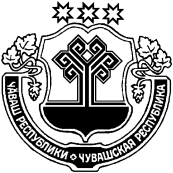 ЧУВАШСКАЯ РЕСПУБЛИКА КОЗЛОВСКИЙ РАЙОН   ТЕРЛЕМЕС   ЯЛ  ПОСЕЛЕНИЙĚН администрацийеЙЫШĂНУ«27»  января  2021 г. № 16Терлемес станцие АдминистрацияТЮРЛЕМИНСКОГО  СЕЛЬСКОГОПОСЕЛЕНИЯ ПОСТАНОВЛЕНИЕ«27» января 2021 г.  № 16Станция Тюрлема№ п/пНаименование конструкций, оборудования устройствОценка состояния, описание дефектовПеречень необходимых и рекомендуемых работ, сроки, исполнителиNп/пВыявленное нарушениеРекомендации по устранению выявленного нарушения, срокиПримечание№ п/пОснование для проведения осмотраНаименование объекта осмотраАдрес проведенияНомер и дата Акта осмотраЛица, проводившие осмотрОтметка о выдаче рекомендаций (выдавались/не выдавались), срок устранения выявленных нарушенийЛица, подготовившие рекомендацииОтметка о выполнении рекомендаций (выполнены/не выполнены)